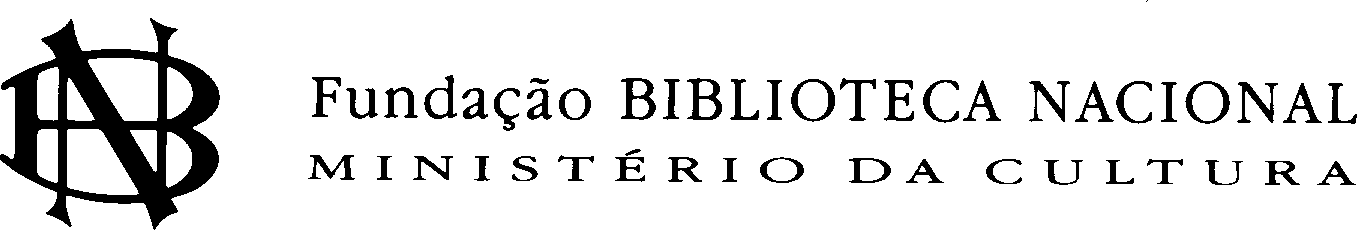 PROGRAMA DE APOIO À PESQUISAEDITAL PÚBLICO PARA SELEÇÃO DE PROJETOS DE PESQUISA EDIÇÃO 2018ANEXO II(Projeto de Pesquisa) 